元太科技的環境規章第十一條 等級：進階資料來源：2017年元太科技企業社會責任報告書元太科技在國際環境規章上，不僅通過ISO9001、客戶認證等外部認證，產品製造過程也特別遵循歐盟一系列的禁用物質規範。公司內部更訂定企業守則、管理流程更成立委員會監督，確保執行企業概述元太科技於1992年成立，為台灣TFT-LCD面板廠先驅。2009年，併購專事電子墨水技術、及電子紙研發與量產的美國E Ink公司後專注於電子紙上中游產業鏈的布局整合，現為全球電泳式電子紙顯示技術的領導開發商與供應商。以最先進的技術，提供全球知名品牌及製造商耐用、低耗電的電子紙模組，協助客戶開發新產品、創造新市場，並持續拓展電子紙的多元應用。如電子書閱讀器、手寫電子筆記本、電子貨架標籤、雙螢幕手機或背蓋、穿戴式裝置、物流標籤、智慧卡、電子看板、甚至能打造動態的裝置藝術、建築設計，以及更多人們從未想像過的表面與環境。其經營理念為透過開發各種先進技術，提供革命性的產品、更佳的使用者經驗並創造更好的環境效益。致力於節能、類紙質感的電子紙能具體實現各行業、各領域源源不絕的創意，進而延伸出各種創新應用，讓電子紙成為生活中物物相連的媒介。案例描述元太科技106年度的報告書依循GRI準則選項，並且納入全球永續目標(SDGs)探討公司與永續生活的連結。對於環境保護，元太科技新竹廠取得ISO9001、ISO/TS16949、SONY GP級Amazon等相關品質認證或客戶稽核認證。為確保產品之零部件、原材料、包裝材料跟組件等，遵守國際準則及法規如歐盟REACH、歐盟WEEE、歐盟RoHS、不使用衝突礦產和公司內部產品環境品質政策及目標，並成立「環境限用物質管理委員會」(其架構如下圖)，使限用物質管理流程(如下圖)能確實導入系統運作。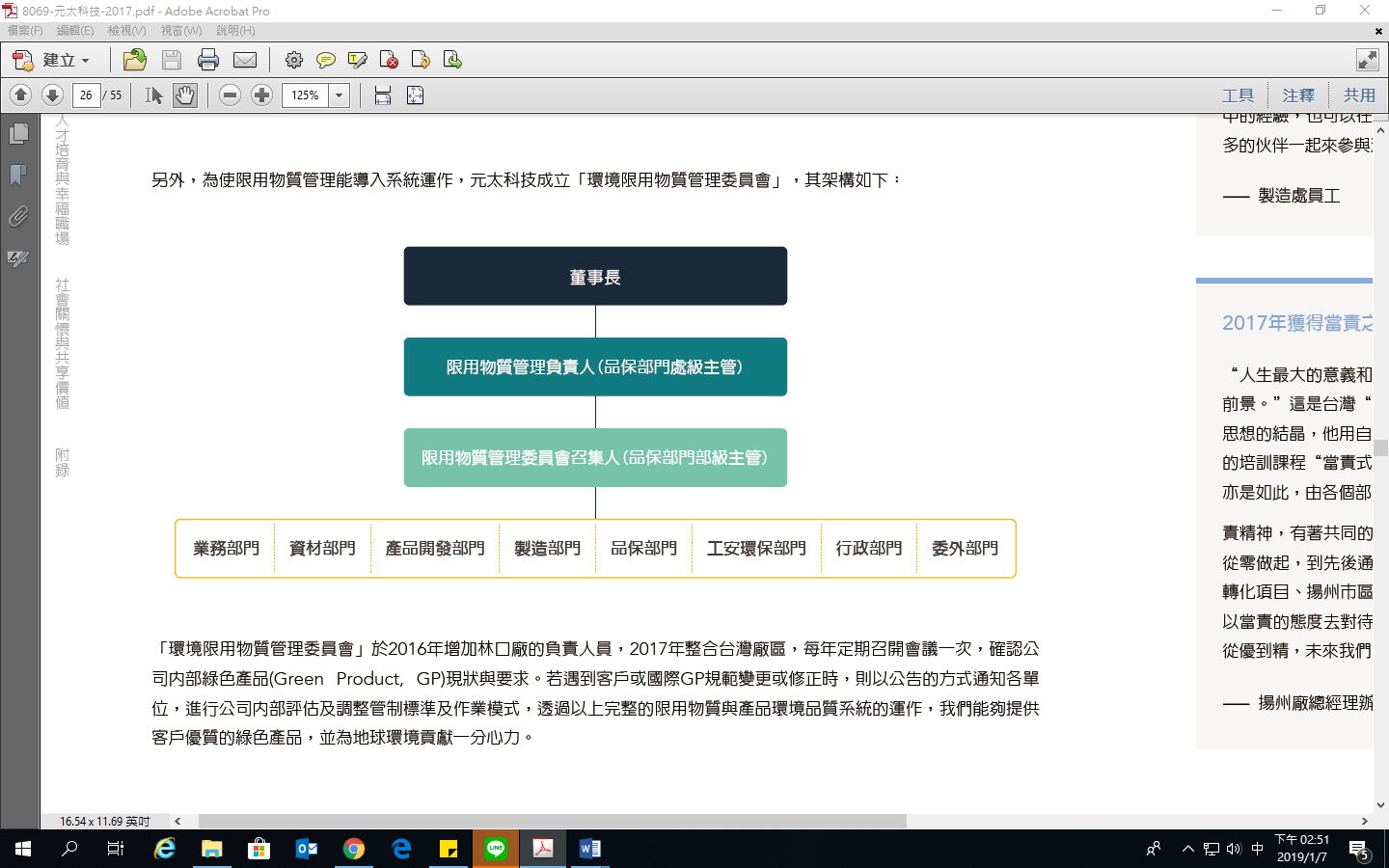 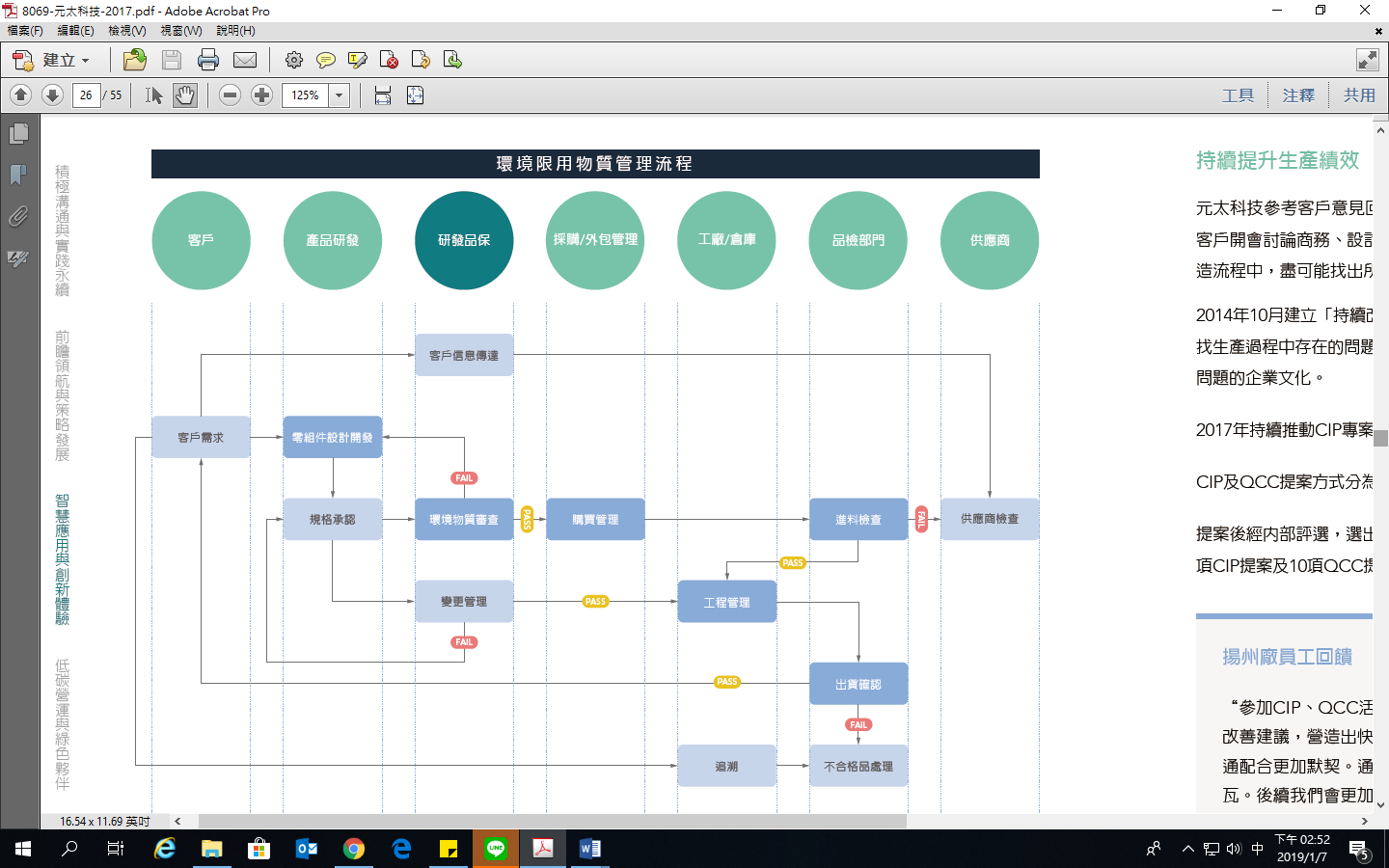 